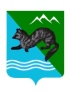 П О С Т А Н О В Л Е Н И Е АДМИНИСТРАЦИИ СОБОЛЕВСКОГО МУНИЦИПАЛЬНОГО РАЙОНА КАМЧАТСКОГО КРАЯ  20 июня 2024                            с. Соболево                                               №243   О признании утратившимисилу постановлений администрацииСоболевского муниципального районаВ  соответствии с ч. 6 ст. 43 Федерального закона от 06.10.2003 № 131-ФЗ «Об общих принципах организации местного самоуправления в Российской Федерации», Уставом Соболевского муниципального района, в целях приведения нормативных правовых актов в соответствие с действующим законодательством,АДМИНИСТРАЦИЯ ПОСТАНОВЛЯЕТ:Признать утратившим силу постановление администрации  Соболевского муниципального района от 14.03.2014 № 75 «Об утверждении административного регламента о предоставлении муниципальной услуги «Зачисление в муниципальные образовательные учреждения Соболевского муниципального района, реализующие программы начального общего, основного общего, среднего (полного) общего образования».Признать утратившим силу постановление администрации Соболевского муниципального района от 11.02.2014 № 37 «Об утверждении административного регламента предоставления муниципальной услуги «Организация отдыха детей в каникулярное время муниципальными образовательными учреждениями Соболевского муниципального района».Признать утратившим силу постановление администрации Соболевского муниципального района от 16.06.2014 № 122 «Об утверждении административного регламента по предоставлению             муниципальной услуги «Организация предоставления общедоступного бесплатного дошкольного образования на территории Соболевского муниципального района»Признать утратившим силу постановление администрации Соболевского муниципального района от 27.03.2014 № 76 «Об утверждении Административного регламента по предоставлению             муниципальной услуги «Предоставление информации о текущей успеваемости учащегося в муниципальном образовательном учреждении, ведение электронного   дневника и журнала успеваемости».Признать утратившим силу постановление администрации Соболевского муниципального района от 03.02.2014 № 30 «Об утверждении административного регламента предоставления муниципальной услуги «Предоставление информации о порядке проведения государственной (итоговой) аттестации обучающихся, освоивших основные и дополнительные общеобразовательные (за исключением дошкольных) программы».Признать утратившим силу постановление администрации Соболевского муниципального района от 27.11.2014 № 274 «Об утверждении Административного регламента по предоставлению муниципальной услуги «Предоставление информации об образовательных программах и учебных планах, рабочих программах учебных курсов, предметах, дисциплинах (модулях), годовых календарных учебных графиках»Признать утратившим силу постановление администрации  Соболевского муниципального района от 03.02.2014 № 28 «Об утверждении Административного регламента  по предоставлению             муниципальной услуги «Предоставление общедоступного и бесплатного начального общего, основного общего, среднего (полного) общего, дополнительного образования по основным общеобразовательным программам». Управлению делами администрации Соболевского муниципального района опубликовать настоящее постановление в районной газете «Соболевский вестник» и разместить на официальном сайте Соболевского муниципального района в информационно-телекоммуникационной сети Интернет.Настоящее постановление вступает в силу после его официального обнародования.Глава Соболевского муниципального района                             А.В. Воровский